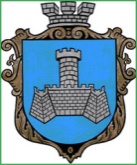 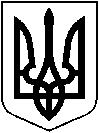 УКРАЇНАХМІЛЬНИЦЬКА МІСЬКА РАДАВІННИЦЬКОЇ ОБЛАСТІВиконавчий комітетР І Ш Е Н Н Я від  «      » червня 2024 р                                                                               № Про надання малолітній К  А В ,   року народження статусу дитини, яка постраждала внаслідок воєнних дій та збройних конфліктів               Розглянувши заяву   К  Н  В , місце проживання якої зареєстровано за адресою: 84402, Донецька область,   Краматорський район,  м.  Лиман,  вул. , буд.  ,   фактичне місце проживання/перебування: 22000, Вінницька область, м. Хмільник,  проспект  и, буд.   кв,   та відповідні документи стосовно надання   малолітній  К  А    В року народження  статусу дитини, яка постраждала внаслідок воєнних дій та збройних конфліктів,  у зв’язку із тим, що вона проживала в   місті   Лиман  Донецької  області в умовах  воєнних дій, збройних конфліктів, що стало причиною її внутрішнього переміщення, як наслідок залишення свого місця проживання з метою уникнення негативних наслідків збройного конфлікту та зазнала психологічного насильства внаслідок воєнних дій та збройних конфліктів, враховуючи те, що психологічне насильство, якого зазнала дитина внаслідок воєнних дій та збройних конфліктів - це моральні та психологічні страждання (травми) дитини, що не потребують доведення, висновок оцінки потреб сім’ї  від  17.01.2024 року №7 складений Хмільницьким міським центром соціальних служб, рішення комісії з питань захисту прав дитини від       12.06.2024 року № 12/3, керуючись п.3 Порядку провадження органами опіки та піклування діяльності, пов’язаної із захистом прав дитини, затвердженого постановою Кабінету Міністрів України від 24 вересня 2008 року № 866 (зі змінами),   постановою Кабінету Міністрів України від 5 квітня 2017 року № 268 «Про затвердження Порядку надання статусу дитини, яка постраждала внаслідок воєнних дій та збройних конфліктів» (зі змінами), ст.ст. 34, 59 Закону України «Про місцеве самоврядування в Україні», виконком міської радиВИРІШИВ:1. Надати малолітній  К  А  В ,    року народження (свідоцтво про народження видане Лиманським міським відділом державної реєстрації актів цивільного стану  Східного міжрегіонального управління Міністерства юстиції (м.Харків)    року серія І-НО № ) статус дитини, яка постраждала внаслідок воєнних дій та збройних конфліктів. 2. Контроль за виконанням цього рішення  покласти  на заступника міського голови з питань діяльності виконавчих органів міської ради Сташка А.В. Міський голова                                                                     Микола ЮРЧИШИН